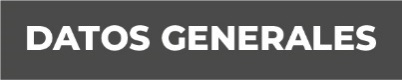 Nombre: Nefi Alberto Hernández FranyuttiGrado de Escolaridad Maestro en Derecho ProcesalCédula Profesional (Licenciatura) 8429783Cédula profesional (Maestría) 10478200Teléfono de Oficina 2717128064Correo Electrónico nhernandez@fiscaliaveracruz.gob.mx Formación Académica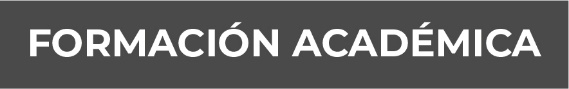 2008-2013Universidad Veracruzana, Facultad de Derecho, en la ciudad de Xalapa, Veracruz.2010-2010Curso de Capacitación en el Uso y Aprovechamiento de las Herramientas del IUS 2009 y de los diferentes discos de Legislación, en Casa de la Cultura Jurídica Ministro Mario Guillermo Rebolledo Fernández, en la ciudad de Xalapa, Veracruz.2011-2011Curso de Capacitación en el Uso y Aprovechamiento de las Herramientas del IUS 2010 y de los diferentes discos de Legislación, en Casa de la Cultura Jurídica Ministro Mario Guillermo Rebolledo Fernández, en la ciudad de Xalapa, Veracruz.2011-2011Curso Derecho Procesal Penal en la Universidad Veracruzana, Facultad de Derecho, en la ciudad de Xalapa, Veracruz.2011-2011Seminario Internacional “Implicaciones Transdisciplinares de la Reforma Penal en México” en la Universidad Veracruzana, Facultad de Derecho, en la ciudad de Xalapa, Veracruz.2012-2012Curso Aplicación Práctica de la Reforma Fiscal 2012 realizado por el Colegio de Contadores Públicos de Xalapa. A. C. en la ciudad de Xalapa, Veracruz.2012-2012Curso de Actualización Jurídica I, en la Universidad Veracruzana, Facultad de Derecho, en la ciudad de Xalapa, Veracruz.2014-2016Maestría en Derecho Procesal en el Centro Mexicano de Estudios de Posgrado, en la ciudad de Xalapa, Veracruz.2015-2015Curso de Formación Inicial para Agente del Ministerio Público en el Instituto de Formación Profesional de la Fiscalía General del Estado de Veracruz, en la ciudad de Xalapa, Veracruz.2015-2015Seminario sobre Mecanismos Alternativos de Solución de Controversias, en Casa de la Cultura Jurídica Ministro Mario Guillermo Rebolledo Fernández, en la ciudad de Xalapa, Veracruz.2016-2016Curso de capacitación para la Aplicación de la Nueva Metodología para el Registro y Clasificación de los Delitos: Fiscales en el Instituto de Formación Profesional de la Fiscalía General del Estado de Veracruz, en la ciudad de Xalapa, Veracruz.2016-2016Diplomado “Sistema Procesal Penal Acusatorio y Oral” en el Centro Mexicano de Estudios de Posgrado, en la ciudad de Xalapa, Veracruz.2017-2017Curso-Taller de Actualización para Agentes del Ministerio Público en el Sistema de Justicia Penal en el Instituto de Formación Profesional de la Fiscalía General del Estado de Veracruz, en la ciudad de Xalapa, Veracruz.2018-2018Taller Especializado en Mecanismos Alternativos de Solución de Controversias en Justicia para Adolescentes en la Sociedad Mexicana de Profesores de Derecho Penal y Criminología S.C. en la ciudad de Xalapa, Veracruz.2018-2018Taller Especializado: Audiencia de Juicio Oral. Aspectos Prácticos en la Sociedad Mexicana de Profesores de Derecho Penal y Criminología S.C. en la ciudad de Veracruz, Veracruz.2018-2018Curso Especializado: Etapa de Investigación en Justicia para Adolescentes en la Sociedad Mexicana de Profesores de Derecho Penal y Criminología S.C. en la ciudad de Xalapa, Veracruz.2018-2018Taller Especializado: Audiencia Inicial. Rol de Defensor en la Sociedad Mexicana de Profesores de Derecho Penal y Criminología S.C. en la ciudad de Veracruz, Veracruz.2018-2018Curso de Litigación Oral con Especialización en Ciencias Forenses y Criminales en la Sociedad Mexicana de Profesores de Derecho Penal y Criminología S.C. en la ciudad de Veracruz, Veracruz.2018-2018Diplomado en prácticas avanzadas en el Proceso Penal en la Sociedad Mexicana de Profesores de Derecho Penal y Criminología S.C. en la ciudad de Veracruz, Veracruz.2018-2018II Academia Nacional de Litigación Oral en la Sociedad Mexicana de Profesores de Derecho Penal y Criminología S.C. en la ciudad de Veracruz, Veracruz.2018-2018Curso-Taller: Etapa Intermedia y Etapa de Juicio Oral dirigido a los servidores públicos de la Fiscalía Regional Zona Centro Cosamaloapan de la Fiscalía General del Estado de Veracruz, en la ciudad de Cosamaloapan, Veracruz.2018-2018Curso Litigio Estratégico en la Universidad Veracruzana, Facultad de Derecho, en la ciudad de Xalapa, Veracruz.2018-2020Doctorado en Ciencias Penales en el Centro Veracruzano de Investigación y Posgrado.2019-2019Diplomado en Audiencias del Sistema Penal Acusatorio y Adversarial Mexicano en la Sociedad Mexicana de Profesores de Derecho Penal y Criminología S.C. en la ciudad de Veracruz, Veracruz.2020-2020Curso Capacitación sobre el Registro Nacional de Detenciones 2020 en el Instituto de Formación Profesional de la Fiscalía General del Estado de Veracruz, en la ciudad de Córdoba, Veracruz.2020-2020Curso Procedimiento Penal en el Nuevo Sistema Acusatorio en el Instituto de Formación Profesional de la Fiscalía General del Estado de Veracruz, en la ciudad de Córdoba, Veracruz.2020-2020Curso Tutela Judicial Efectiva Acusatorio en el Instituto de Formación Profesional de la Fiscalía General del Estado de Veracruz, en la ciudad de Xalapa, Veracruz.2020-2020Curso Teoría del Delito Acusatorio en el Instituto de Formación Profesional de la Fiscalía General del Estado de Veracruz, en la ciudad de Xalapa, Veracruz.2020-2020Curso Diversidad Sexual y Acceso a la Justicia sin Discriminación Acusatorio en el Instituto de Formación Profesional de la Fiscalía General del Estado de Veracruz, en la ciudad de Xalapa, Veracruz.2020-2020Curso Los Derechos Humanos de las Víctimas o Personas Ofendidas y el Respeto a la Integridad Personal Acusatorio en el Instituto de Formación Profesional de la Fiscalía General del Estado de Veracruz, en la ciudad de Xalapa, Veracruz.2020-2020Curso de Litigación Avanzada en Audiencia de Juicio Oral y Medios de Impugnación Penal impartido por la Academia Regional de Seguridad Pública del Sureste, en la Ciudad de Córdoba, Veracruz.2020-2020Diplomado en Teoría del Delito y su aplicación en el proceso penal en la Sociedad Mexicana de Profesores de Derecho Penal y Criminología S.C. en la ciudad de Xalapa, Veracruz.2020-2020Diplomado en Derecho Probatorio: Teoría y Práctica en la Sociedad Mexicana de Profesores de Derecho Penal y Criminología S.C. en la ciudad de Xalapa, Veracruz.2020-2020Diplomado en prácticas avanzadas en el Proceso Penal en la Sociedad Mexicana de Profesores de Derecho Penal y Criminología S.C. en la ciudad de Veracruz, Veracruz.2021-2021Curso en línea Registro Nacional de Detenciones impartido por la Unidad de Información, Infraestructura Informática y Vinculación Tecnológica a través de la Dirección General de Gestión de Servicios, Ciberseguridad y Desarrollo Tecnológico de la Secretaría de Seguridad y Protección Ciudadana en la ciudad de Córdoba, Veracruz.2021-2021Curso en línea RND CAPURA DE SEGUIMIENTO impartido por la Unidad de Información, Infraestructura Informática y Vinculación Tecnológica a través de la Dirección General de Gestión de Servicios, Ciberseguridad y Desarrollo Tecnológico de la Secretaría de Seguridad y Protección Ciudadana en la ciudad de Córdoba, Veracruz.2021-2021Diplomado en Litigio Penal en la Jurisprudencia del Sistema Acusatorio y Oral en la Sociedad Mexicana de Profesores de Derecho Penal y Criminología S.C. en la ciudad de Xalapa, Veracruz.2021-2021Diplomado en Derecho Penal Sustantivo y Procesal en la Sociedad Mexicana de Profesores de Derecho Penal y Criminología S.C. en la ciudad de Xalapa, Veracruz.2021-2021Diplomado en el Rol del Abogado Defensor en el Modelo de Ejecución Penal en la Sociedad Mexicana de Profesores de Derecho Penal y Criminología S.C. en la ciudad de Xalapa Veracruz.Trayectoria Profesional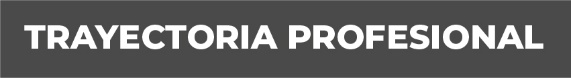 2019 a la ActualidadFiscal Quinto de la Unidad Integral del DXIV Córdoba, Veracruz.2018-2019Fiscal Quinto de la Sub Unidad Integral de Procuración de Justicia del DXVIII, Tierra Blanca, Veracruz.2016-2018Fiscal Cuarto de la Unidad Integral de Procuración de Justicia del Distrito Judicial XIX San Andrés Tuxtla, Veracruz.2016-2016Oficial Administrativo “1” Adscrito al Juzgado Primero de Primera Instancia, perteneciente al Distrito Judicial XX, Acayucan, Veracruz.2016-2016Secretario de Acuerdos Municipal interino Adscrito al Juzgado Municipal de Tatahuicapan, perteneciente al Distrito Judicial XXI, Coatzacoalcos, Veracruz.2010-2015Prestador de Servicio Social y Abogado Postulante enDespacho Privado  Conocimiento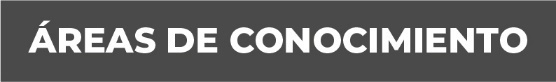 AmparoDerecho ConstitucionalDerecho CivilDerecho Penal